Unit 2- Trigonometry___________________________________________Lesson 2.1: Angles in Standard PositionSpecific Outcome 1. Demonstrate an understanding of angles in standardposition [0° to 360°].	This section of the course has a lot of terminology that we will use.  It is 	expected that you will be able to use and understand the terminology given when answering questions.  As such, it is important that you can use these 	terms throughout this unit.Angles in Standard Position – TerminologyUp to this point, we have really only dealt with trigonometric ratios for angles between    and  .  Using the Cartesian plane, however, we can find the trigonometric ratios for any angle.Definition:	Angles on the Cartesian plane is called a ____________________________.  The rotation angle is found by rotating the ___________________________ through 	an angle of    about a fixed point.  It ends at the _________________________.   Definition:	An angle is said to be in _________________________ if its initial arm is 				on the positive  x-axis  and the vertex is at  (0, 0).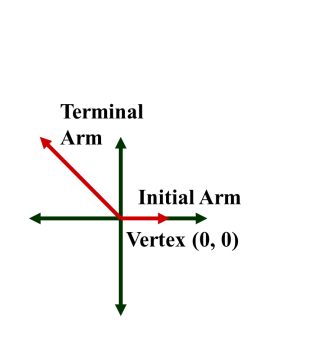 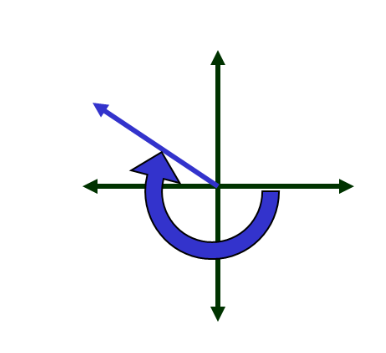 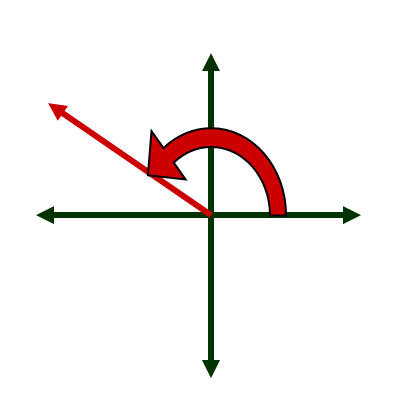 Angles in standard position are always shown on the Cartesian plane.  The  		x-axis  and the  y-axis  divide the plane into four quadrants, like so:Example 1:	Sketch the rotation angle in standard position and state the quadrant in which the angle    terminates.Example 2:	Sketch the rotation angle in standard position and state the quadrant in which the angle    terminates.Example 3:	Sketch the rotation angle in standard position and state the quadrant in which the angle    terminates.Definition:	The __________________ is the smallest positive rotation angle 			measured from the positive  x-axis  to the terminal arm.  It is 				always between    and  . Definition:	A __________________ is the _______________angle between the terminal arm and the closest  x-axis.  It is always measured as a positive angle and is always less than  . 	In the examples below, both the principal angle and the reference angle are 	shown: 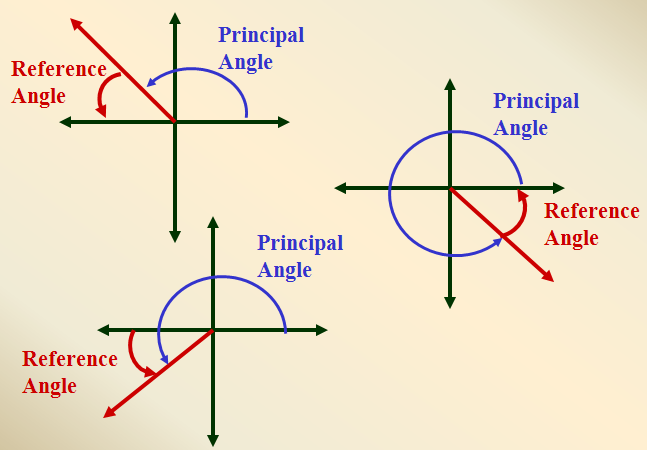 Example 4:Sketch the following angles and list the reference and principal angles.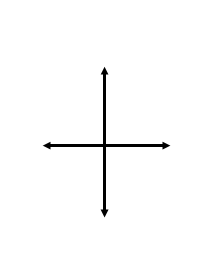 120°			   B) -120°			 C) 80°			       D) 240°Principal Angle: ____	      Principal Angle: ____	  Principal Angle: ____	     Principal Angle: ____Reference Angle: ____	    Reference Angle: ____              Reference Angle: ____     Reference Angle: ____The Relationship between the Cartesian Plane and Principal Angles	We can identify the location of the principal angle (and its subsequent reference angle) if we are given the coordinates of a point on the terminal arm.  For right now, all we will do is draw the angle.  In future lessons we will be able to do more.Example 5:The point    lies on the terminal arm of the angle  .  Draw the angle    in standard position.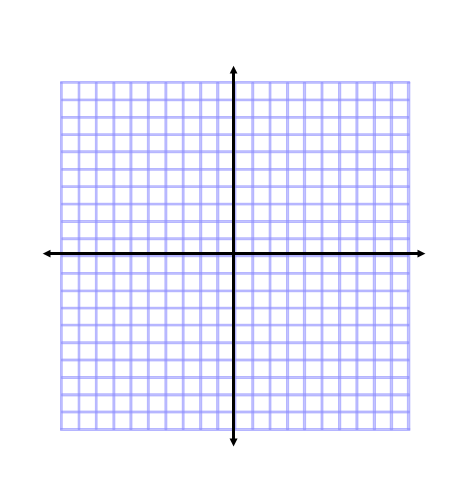 Related angles are _______________ that have the _________________________________.  These angles will also have the same trigonometric ratios, which we will explore later in this unit.  For example, the following three principal angles are related angles because all three of them have a reference angle of  30°.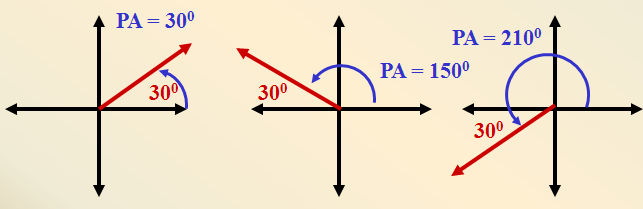 Example 6: Given that the reference angle is    state what the  4  possible principal angles could be.Linking what we learned in the last section with this information allows us 	to realize that reflections about the  x-  and  y-axis will result in reference angles that are the same.  For example, if we were to draw  (2,  5),  (-2,  5),  (2,  -5),  and           (-2,  -5) we should realize that these would all have the same reference angle.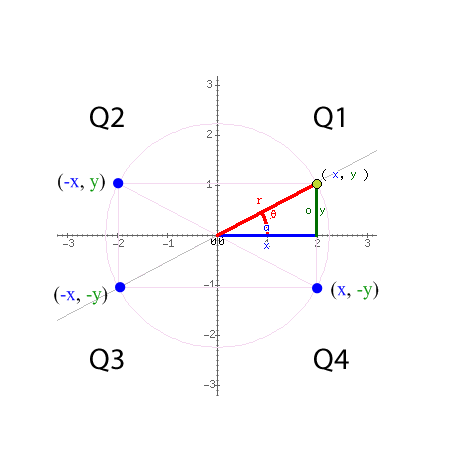 Example 7:Let    be a point on the terminal arm of the rotation angle in 	Quadrant  I.  State the coordinates of the other three points which would have the same reference angle in Quadrants  II,  III,  and  IV.Assignment:  Pg. 83  questions 1-3 (odd letters ex. a,c,e) 5-7 (odd letters)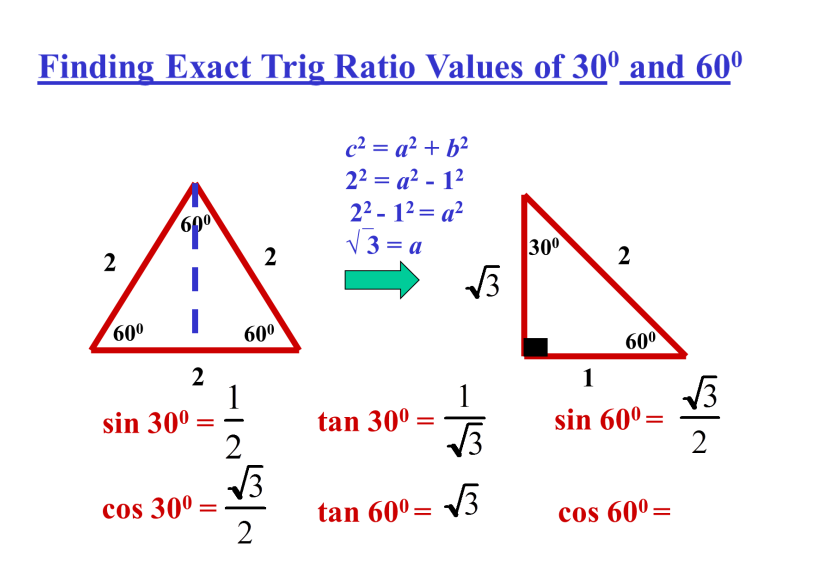 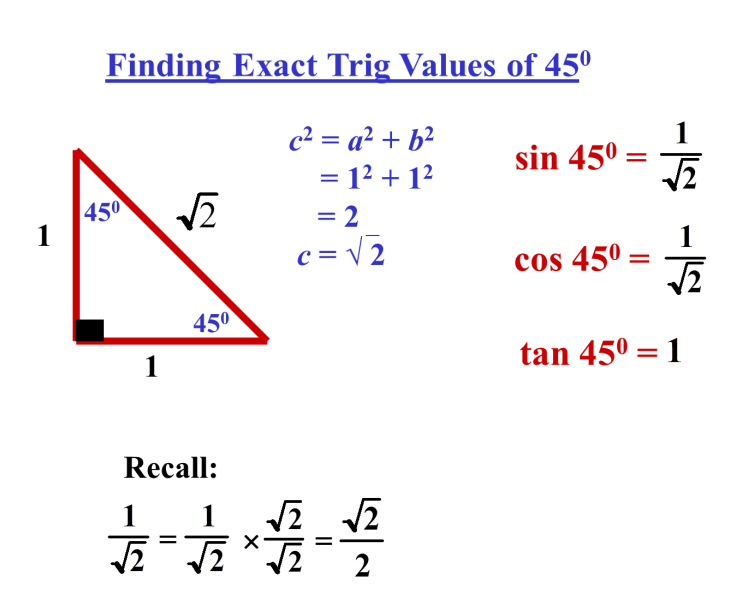 Exact Values of Trig RatiosExample 8:State the exact value for each ratiosin 30°				2) cos 45°				3) tan 45°4) sin 60°				5) tan 60°				6) cos 30°Example 9- Find an exact distanceAllie is learning to play the piano.  Her teacher uses a metronome to help her keep time.  The pendulum arm of the metronome is 10 cm long.  For one particular tempo, the setting results in the arm moving back and forth from a start position of 60o to 120o.  What horizontal distance does the tip of the arm move in one beat?  Give an exact answer.  Assignment:  Pg. 83 questions  8, 10, 11 , 12, 13, 17  challenge 19sincostan30°60°45°